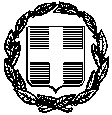 ΕΛΛΗΝΙΚΗ ΔΗΜΟΚΡΑΤΙΑΝΟΜΟΣ ΞΑΝΘΗΣΔΗΜΟΣ  ΞΑΝΘΗΣΓραφείο  Συμπαραστάτη του δημότη                                         και της επιχείρησης                                                                  Αριθμός πρωτοκόλλου: 45795Πλατεία Δημοκρατίας Ξάνθη                                                   ΔΗΜΑΡΧΙΑΚΟ ΜΕΓΑΡΟ ΞΑΝΘΗΣΤηλ. 25413 50800 mail. symparastatis@cityofxanthi.gr                               Ξάνθη, 29-11-2016                     ΔΙΑΜΕΣΟΛΑΒΗΣΗ   20     (Άρθρο 77 παρ. 3 Ν.3852/2010)ΠΡΟΣ Π.Σ.---------------------δημότης Ξάνθης αριθμός δελτίου ταυτότητας -----------------mail:----------------K οινοποίηση ΔΕΥΑ ΞΑΝΘΗΣΙ. Η καταγγελία   Kαταγγελία  αναφέρει ότι ενώ διαμένει στην Γερμανία , δημότης Ξάνθης ο ίδιος και οι δύο συνιδιοκτήτες του , κάτοικοι οι δύο τελευταίοι Ξάνθης,  ενός καταστήματος στην Ξάνθη στην ____________αρ. __ εκμίσθωσαν το κατάστημά τους και απαιτήθηκε από την ΔΕΥΑ Ξάνθης κατά την σύνδεση του ενοικιαστή με την Υπηρεσία Ύδρευσης  η αυτοπρόσωπη εμφάνιση και εμού του ιδίου παρά το ότι προσκομίστηκε μισθωτήριο νόμιμα συνταγμένο που είχε κατατεθεί μέσω TAXIS στην Δ.Ο.Υ. και οι υπόλοιποι συμβαλλόμενοι ήταν παρόντες, διαφορετικά εξουσιοδότηση νόμιμα  θεωρημένη από αρμόδια προξενική αρχή , το οποίο ήταν πρακτικά αδύνατο για την συγκεκριμένη στιγμή. ΙΙ. Εξέταση της υπόθεσης.Η παντελής αδυναμία εξεύρεσης του Κανονισμού λειτουργίας της ΔΕΥΑ και η ανάρτηση του στην ηλεκτρονική σελίδα της Επιχείρησης με τίτλους,  αποτελεί εμφανώς αδιαφανή λειτουργία και κακοδιοίκηση.  Ειδικά ο κανονισμός λειτουργίας θα έπρεπε να δύναται να εξευρεθεί αμέσως για να είναι όλοι οι δημότες ενημερωμένοι για τους όρους τους οποίους καλούνται να υπογράψουν στα συμβόλαια υδροληψίας με την ΔΕΥΑ κατά την υπογραφή των οποίων υπάρχει αδυναμία παροχής πληροφοριών στον τμήμα που εκτελεί τις συνδέσεις και εισπράττει την εγγύηση καλής λειτουργίας λόγω του ότι δεν είναι επιφορτισμένο με αυτή την αρμοδιότητα  και γνώση.  Το γεγονός αυτό αφαιρεί τη δυνατότητα στους δημότες-πολίτες από τα νόμιμα δικαιώματά τους ενώπιον της Αρχής. Πραγματοποιήθηκε μεγάλη έντυπη περίοδος προβολής της ΔΕΥΑ με ενημερωτικό έντυπο που παρέχει χρήσιμες πληροφορίες για τον δημότη-καταναλωτή, το οποίο διανεμήθηκε σε κεντρικά σημεία της πόλης και δημόσιους και δημοτικούς φορείς και υπηρεσίες, πρόσφατης έκδοσης έτος 2015 πλην όμως ούτε και στο ενημερωτικό έντυπο, δύναται ο δημότης να εξεύρει οποιαδήποτε σχετική πληροφορία.Μετά από έρευνα πολλών κανονισμών  άλλων δημοτικών υπηρεσιών ύδρευσης και αποχέτευσης , υπάρχει παγία τακτική σύμφωνα με την πλειοψηφία των Κανονισμών Ύδρευσης των ΔΕΥΑ ο ιδιοκτήτης ενός ακινήτου να είναι αποκλειστικά υπεύθυνος έναντι των φορέων ύδρευσης. Σε αρκετές περιπτώσεις όμως υπάρχει η δυνατότητα να αναγράφονται τα στοιχεία του ενοικιαστή. Πρακτική που εφαρμόζει η ΔΕΥΑ Ξάνθης και στο συμβόλαιο υδροληψίας και στο έντυπο του λογαριασμού κατανάλωσης. Όμως  και παρά του αντιθέτου όρου επί του συμβολαίου υδροληψίας , εύλογα, δημιουργείται η πεποίθηση στον ιδιοκτήτη του ακινήτου ότι ο ένοικος – πραγματικός χρήστης της Υπηρεσίας Υδρευσης είναι υπόλογος έναντι της επιχείρησης. Από τα ανωτέρω προκύπτει ότι η αναγραφή του όρου, της διατήρησης του δικαιώματος της ΔΕΥΑ Ξάνθης να προβεί στην είσπραξη ανεξόφλητου ποσού από τον ιδιοκτήτη του ακινήτου, ο οποίος καθίσταται συνυπόχρεος, είναι κατ’ αρχήν νόμιμος.Η έλλειψη εξεύρεσης του κανονισμού λειτουργίας ύδρευσης όμως,  καθιστά τον όρο υπό αίρεση διότι δεν είναι δυνατόν να διερευνηθεί περαιτέρω εάν προβλέπεται σ’ αυτόν, ποιο είναι το νομικό του έρεισμα κ.ο.κ.Η πρόταση που καταθέτει το γραφείο του Συμπαραστάτη του Δημότη και της Επιχείρησης είναι ότι εφόσον η ΔΕΥΑ αναγνωρίζει ως πραγματικό χρήστη τον ένοικο-ενοικιαστή- χρήστη της παροχής, και ενόσω η οφειλή είναι ακόμη μικρή, κατ’ αρχήν να την αναζητούν από τον ίδιο, δεδομένου μάλιστα ότι τα στοιχεία του βρίσκονται καταχωρημένα στο μητρώο της οικείας υπηρεσίας. Επίσης σε περίπτωση ανεπιτυχούς είσπραξης , κατ’ αρχήν να ενημερώνεται ο ή οι ιδιοκτήτη/ες του ακινήτου με οποιοδήποτε πρόσφορο μέσο ηλεκτρονικά – τηλεφωνικά – έγγραφη ειδοποίηση.Παράλειψη αναζήτησης των οφειλών από τον ένοικο-χρήστη των υπηρεσιών ύδρευσης, αντιφάσκει με το γεγονός ότι ο φορέας συναλλάσσεται μαζί του νόμιμα, ως χρήστη των υπηρεσιών της Επιχείρησης. Επί του ανωτέρω και σε περίπτωση αναζήτησης της οφειλής από τον ιδιοκτήτη και σε περίπτωση που  μπορεί να αποδειχθεί, από τον τελευταίο,  ότι η υπηρεσία δεν ενήργησε με τον προσήκοντα τρόπο απέναντι στον χρήστη της παροχής, τότε και μόνο τότε η οφειλή αυτή να διαγράφεται. ΚΑΙΠροτείνεται η κάθε περίπτωση σύναψης συμβάσεως με την ΔΕΥΑ Ξάνθης να αντιμετωπίζεται συγκεκριμένα και με βάση τα «ατομικά» της χαρακτηριστικά με εξειδίκευση των χαρακτηριστικών της και όχι λόγω της μονοπωλιακής θέσης της Εταιρείας, να επιβάλλονται όροι και πρακτικές, Συγκεκριμένα κανένας ιδιοκτήτης δεν εκμισθώνει ακίνητο (εμπορική μίσθωση) και να μην επιθυμεί την λειτουργία της επιχείρησης ώστε να λαμβάνει τα μισθώματα του. Εντός των προϋποθέσεων αυτών , για την απρόσκοπτη λειτουργία της εμπορικής επιχείρησης είναι και η σύνδεση αυτής με την υπηρεσία ύδρευσης.Λαμβάνοντας υπόψη το ότι προσκομίστηκαν νόμιμα έγγραφα (μισθωτήριο συμβόλαιο) εμφάνιση των λοιπών συνιδιοκτητών δεν αποτελεί χρηστή διοίκηση η επιβολή συγκεκριμένων ενεργειών. Υπάρχει διακριτική ευχέρεια στην προϊσταμένη αρχή, χρηστής διοίκησης και  σωστής ερμηνείας των όρων του συμβολαίου υδροληψίας σύμφωνα με τις διατάξεις του Α.Κ. και αναφέρει ο Συμπαραστάτης του Δημότη και της Επιχείρησης ότι ένας τρόπος αντιμετώπισης του προβλήματος θα μπορούσε να είναι η ανάληψης της υποχρέωσης εξόφλησης μελλοντικής οφειλής (αν και αντιβαίνει στο πνεύμα του νόμου) από τα συμβαλλόμενα μέρη που προσήλθαν ενώπιον της Επιχείρησης.                                                        Ξάνθη,  25 Απριλίου 2017                                   Η ΣΥΜΠΑΡΑΣΤΑΤΗΣ ΤΟΥ ΔΗΜΟΤΗ ΚΑΙ ΤΗΣ ΕΠΙΧΕΙΡΗΣΗΣ                                                             Ελένη Π. Αχτάρη 